Autorisation parentale 2018/2019Je soussigné, Monsieur ou Madame ……………………………………………………………… Parent de l'enfant ………………………………………...❖ autorise le responsable du stage à prendre toutes les mesures nécessaires en cas de maladie ou d'accident, nécessitant une intervention chirurgicale d'urgence, concernant mon enfant. OUI-NON ❖ accepte l’utilisation de l’image de mon enfant sur le site internet du comité des Ardennes OUI-NON❖ Contre-indications ou allergies :  	Date : Signature des parents :Fédération Française de Tennis de TableLigue du Grand EstComité des ArdennesCommission jeune et technique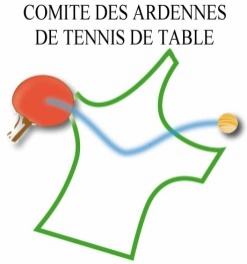 